
KILLING JESUS- Filmstudieark for ungdomstrinnet og videregående skole.
Forfatter: Atli Bjarnason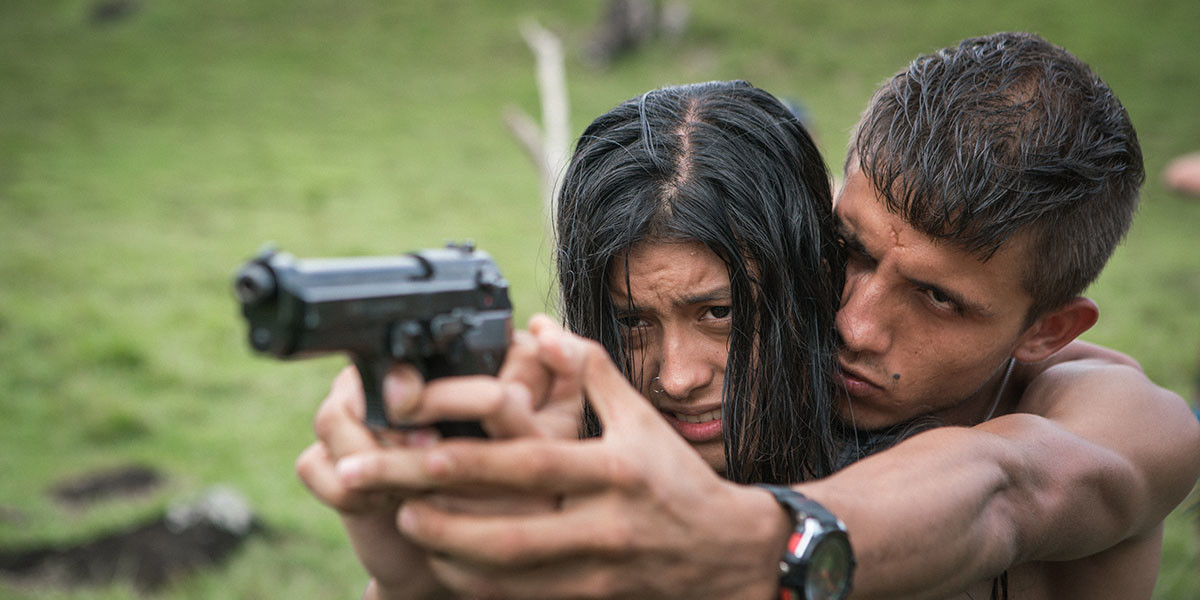 Filmfakta
Originaltittel: Matar a Jesús
Land: Colombia, Argentina
Regi: Laura Mora Ortega
Manus: Laura Mora Ortega, Alonso Torres
Produsent: Alex Zito, Maja Zimmermann, Ignacio Rey, Juan Pablo Garcia, Diego F. Ramírez
Produsjonsselskap: 64A Films
Filmfoto: James L. Brown
Klipp: Leandro Aste
Musikk: Sebastián Escofet
Spilletid: 1t 35minKort om filmen
Handlingen i denne spillefilmen foregår i Medellín, som var kjent som Colombias kokainhovedstad under Escobar-tiden. Regissør Laura Mora Ortegas historie er delvis selvbiografisk, og ble skrevet etter at hennes egen far ble drept. Den handler om Lita, en fotografistudent, som blir vitne til at hennes egen far blir drept. Politiet, som får nye drapssaker hver dag, foretar seg ikke stort. Når hun så en dag treffer på den unge drapsmannen, beslutter hun å ta saken i egne hender. Killing Jesus er en fascinerende hybrid mellom hevnthriller og kjærlighetshistorie. Med et rastløst håndholdt kamera følger vi tett på Lita inn i de fattige områdene av storbyen. 
Se trailer til filmen her: https://www.youtube.com/watch?v=2V5ag5xmY9MKort om filmskaperne
Laura Mora Ortega (f. 1981 i Medellín) studerte ved filmskolen i Melbourne. Under hennes opphold i Australia, regisserte hun to prisvinnende kortfilmer, West (2005) og Brotherhood (2006). Tilbake i Colombia, regisserte hun mer enn 35 episoder av TV-serien Escobar, El Patrón del Mal (2012).Hvem passer filmen for, og hvor passer den inn i skolen?
Filmen er ikke i ordinær kinodistribusjon, og har derfor ingen fastsatt aldersgrense. Ved festivalvisninger i Norge har aldersgrensen imidlertid blitt satt til 15 år sammen med resten av festivalfilmene. Vi i Tromsø Internasjonale filmfestival har satt aldersgrensen til 12 år ved oppsatte skolevisninger. Dette er fordi filmen snakkes om på forhånd og arbeides med i trygge rammer i ettertid. Filmen blir også konsumert i en trygg ramme med lærere tilstede. Filmen er en realistisk spillefilm, og tematikk og fortellemåte tilsier at den passer best på ungdomstrinnet og videregående. Den har ikke et tydelig «budskap», men skildrer derimot klart definerte hovedkarakterer og en personlig konflikt som kan virke engasjerende på mange elever. Flere vil kanskje kjenne seg igjen i de unge rollefigurene, i en eller annen grad. 
Filmen foregår i Medellin i Colombia, og rollefigurene snakker spansk. Filmen presenteres med norske undertekster på visninger i regi av DKS og engelske på resterende visninger i Norge. Historien fortelles kronologisk, og filmen har en dramaturgi og filmspråk som gjør at historien bør være lettfattelig for de aller fleste. Og den har gode innfallsvinker til mange skolefag fra 8. klassetrinn og oppover. 
Relevante fag: Samfunnsfag/samfunnskunnskap:
Kompetansemål etter 10. trinn. Hovedområder: Historie, Samfunnskunnskap
Kompetansemål for vgs. Hovedområder: Individ, samfunn og kultur, Politikk og demokrati, Internasjonale forholdHistorie:
Kompetansemål etter vg2/vg3, studieforberedende og påbygging. Hovedområder: Samfunn og mennesker i tid. KRLE:
Kompetansemål etter 10. trinn. Hovedområder: Filosofi og Etikk. Oppgavesamling
Oppgavene under kommer ikke i en bestemt rekkefølge, men er knyttet til ulike momenter og tema i filmen. Faglærerne og elever kan fritt velge oppgaver for å oppnå den faglige relevansen som passer. Elevene kan jobbe skriftlig eller muntlig, individuelt eller i grupper. Det er ikke meningen at det skal jobbes med samtlige oppgaver. Formuleringer kan selvsagt endres av faglærer for å tilpasses andre vanskelighetsgrader. Ikke alle oppgaver har fasitsvar eller kan besvares ut fra filmen alene – andre læringsressurser på internett eller andre oppslagsverk kan og bør trekkes inn. Dette særlig seksjon B og C. 
Oppgavene i seksjon D er laget i den hensikt at elevene skal gjøre seg refleksjoner rundt ulike etiske og filosofiske problemstillinger. Flere av disse problemstillingene egner seg trolig best til diskusjon i plenum. A – FILMEN OG KARAKTERENE

1. Hvem er filmens hovedperson? Er det flere hovedpersoner? Begrunn svaret.
2. I de første scenene ser vi Lita først skue utover byen fra en fjellside, og så i et politisk studentmøte. Hvilket inntrykk får du av henne som karakter i disse scenene? Hva tenker du om kontrasten mellom de to scenene?
3. Hvordan opplever du Litas reaksjon og oppførsel etter at faren hennes blir drept? Hva synes du om måten filmen skildrer hennes reaksjon?
4. Hvordan opplever du Jesus som karakter? Synes du karakteren endrer seg i løpet av filmen?
Har du en annen opplevelse av det han har gjort når filmen er ferdig?
5. Når Jesus lærer Lita å bruke en pistol, spyr hun. Hvorfor tror du at hun har den reaksjonen? Hvordan reagerer de andre? Hvorfor tror du de reagerer som de gjør?
6. Hvordan endres forholdet mellom Lita og Jesus når han prøver å hjelpe henne å få kameraet tilbake?
7. Hvordan opplever du forholdet mellom Jesus og moren hans?
8. Hva tror du Lita tenker når hun finner et bilde av faren sin hjemme hos Jesus? 
9. Hvilket inntrykk får du av karakteren Gato? Hva er hans positive og negative sider? Tror du Gato er hans virkelige navn – hvis ikke, hvorfor tror du han har fått det kallenavnet? 
B – COLOMBIA
1. Skaff et kart (på papir eller digitalt) og prøv å finne Colombia og Medellín. Hva vet du om landet og denne byen fra før? Gå sammen i grupper og undersøk hva dere kan finne ut om Colombia og menneskene som bor der. 
2. Hvilket inntrykk synes du filmen gir av Colombia? Hvilket inntrykk får du av livene til unge mennesker i Colombia? Hvor mye tror du det har å si for dem om de kommer fra gode eller dårlige strøk?
3. Hva kan du finne ut om Colombias styresett? 
4. Hvorfor snakker man spansk i Colombia? Kan du finne ut hvor av innbyggerne det er som snakker urfolkspråk?
5. Hvem var det som «oppdaget» Colombia på slutten av 1400-tallet? Hvem var det som allerede bodde i området? Hvordan tror du Colombia og Sør-Amerika hadde utviklet seg om europeere ikke hadde erobret området?
6a) Medellín er spesielt kjent for å ha vært basen til Pablo Escobar. Hva kan du finne ut om han? Hvordan tror du han har påvirket samfunnet i Medellín og Colombia? Diskuter gjerne i klassen.
6b) Hvordan er det i Medellín i dag? Hvordan har samfunnet der endret seg siden 1980-tallet? Undersøk i grupper eller individuelt. 
7a) Nobels fredspris ble i 2016 tildelt Colombias president Juan Manuel Santos. Hva fikk han denne prisen for? 
7b) Hva kan du finne ut om konflikten i Colombia som var bakgrunnen for dette? Hva er tilstanden i Colombia nå? Gå sammen i grupper og undersøk. 
(Tips: Filmen When the Guns Go Silent [Natalia Orozco, 2017] omhandler denne konflikten og ble vist under Film fra Sør-festivalen i 2017.) 
8. Norge inngikk i 2014 en frihandelsavtale med Colombia. Hva innebærer denne avtalen? Har avtalen blitt kritisert – hvorfor det? 
C – SAMFUNN
1. "Hvilket etternavn må man ha i denne byen for at dere skal gjøre noe med saken?" Dette roper Lita til politiet når hun blir frustrert over at etterforskningen går for sakte. Hva mener hun med dette? 
2a) I en scene sitter Lita på en kafé hvor TV-nyhetene står på i bakgrunnen. En stemme forteller om politirazziaer rundt om i byen og mulige menneskerettighetsbrudd. Hva slags menneskerettighetsbrudd kan det være snakk om? 
2b) Hvorfor tror du kameraet fortsetter å vise TV-en på kaféen etter at Lita har gått derfra? Har filmskaperne en bestemt hensikt med dette? 
3. Lita kommer fra et bedre område i byen enn Jesus. Kommer dette til uttrykk i filmen? På hvilken måte? Er det noe ved andre karakterer i filmen som gir uttrykk for hvilket samfunnslag de kommer fra? 
4a) Man får ikke vite hvorfor faren til Lita blir drept, men det kan ha noe med å gjøre at han er professor på universitetet. Hvorfor har det noe med saken å gjøre? 
4b) Kan du finne lignende hendelser fra virkeligheten hvor akademikere har blitt truet eller angrepet i Colombia? Hva er omstendighetene rundt disse hendelsene? Hvorfor ble de truet/angrepet, og av hvem? 
4c) Hva innebærer det å ha akademisk frihet? Hva er betydningen av det, og hva kan skje hvis akademisk frihet ikke finnes i et land? Diskuter i klassen.
4d) Undersøk om dere kan finne flere tilfeller rundt i verden hvor akademisk frihet er begrenset eller ikke tilstede. Hva tror dere årsakene til dette er? Er det steder i verden hvor det ikke finnes akademisk frihet i dag? Finner dere noen tilfeller fra Norge? 
5. Hvilket inntrykk får du av politiet i filmen? 
6. Hvordan kommer makt til syne i filmen? Hvordan utøves makt av/mellomPolitietFamiliemedlemmerLitaAndre karakterer
D – ETIKK
1a) Lita bestemmer seg for å ta saken i egne hender når hun føler at politiet ikke gjør nok. Hva synes du om dette valget? Er det riktig eller galt – hvorfor det? 
1b) Diskuter begrepet «å ta loven i egne hender». Kan det være tilfeller hvor det kan være nødvendig eller til og med riktig?
2. Hva sier det om Jesus sin moral at han drepte Litas far? Hvor mye har livssituasjonen han befinner seg i å si for denne handlingen? 
3a) Lita ønsker å hevne seg for drapet på faren. Gjør det henne til en dårligere person at hun ønsker hevn?
3b) Hva vil det si å være en «dårlig person»? Hva legger du i det uttrykket?
4. Hva tenker du om Lita sin avgjørelse på slutten? Synes du hun burde handlet annerledes? 
5. Hva tror du Litas oppfatning av Jesus – rett før hun finner bildet av faren sin hjemme hos ham? Hvordan tror du oppfatningen hennes endres etter at hun finner bildet?
6. Hvilken straff mener du Jesus fortjener for drapet? Tror du at du ville vurdert dette annerledes hvis man ikke hadde blitt så godt kjent med karakteren?
7. Etter at faren til Lita blir drept snakker familien om at de kanskje burde forlate byen? Hva tenker du om denne problemstillingen? Hva ville du gjort i samme situasjon? 
8. I hvilken grad synes du følgende karakterer er gode eller dårlige mennesker? Begrunn.LitaJesusJesus sin morGatoE – FILMFORTELLINGEN
1. Hva syntes du var bra eller dårlig ved filmen? Skriv en kort anmeldelse (maks 500 ord) hvor du forteller hva du syntes om filmen. Prøv å argumentere så godt du kan for alle synspunkter. 
2a) Filmen er delvis basert på regissør Laura Mora Ortegas eget liv. Har det noen betydning for deg som tilskuer? I så fall, hvorfor? 
2b) Hvilke deler av historien synes du det virker som stammer fra regissørens egne opplevelser? Hvilke synes du virker fiktive? Begrunn svaret ditt.
3. Skuespillerne i filmen er ikke profesjonelle. Hva synes om du det grepet? Kan du tenke deg noen mulige fordeler eller ulemper ved det? Hvordan var din opplevelse av skuespillerne? 
4a) En (film)fortelling har gjerne et vendepunkt. Har Killing Jesus et vendepunkt? Kan det være flere?
4b) Mange fortellinger kan grovt deles inn i innledning, hoveddel og høydepunkt/klimaks. Hvor lenge varer innledningsdelen i Killing Jesus? Hvilken scene eller øyeblikk vil du si er filmens klimaks? 